Christ Lutheran ChurchWeek at a GlanceMarch 24 – March 31Today, March 24 – Palm Sunday9:30am         Worship-In Person & Live Streamed11:00am       Brunch and Egg Hunt following worship (Social Hall and                       Play Yard)5:00pm         OA (Adult Lounge)Monday, March 25No Events PlannedTuesday, March 269:00am          Cover G’s (Social Hall)11:30am        DayTimer’s LunchBunch (Hof’s Hut, Blflr St.)6:00pm          His Grace Prayer Service (Sanctuary)Wednesday, March 279:45am          Bible Study (Zoom format)6:00pm          Women’s Bible Study (Adult Lounge)6:30pm          Choir rehearsal7:00pm          Greater Long Beach Church (Social Hall)Thursday, March 28  Maundy Thursday6:00pm         OA (Adult lounge)7:00pm	 WorshipFriday, March 29 Good Friday 11:30am        Preschool Easter Celebration12:30pm        Preschool closes early7:00pm           WorshipSaturday, March 30 10:00am	Decorate for Easter  (Sanctuary)Sunday, March 31 - 9:30am         Worship-In Person & Live Streamed5:00pm         OA (Adult Lounge)Please take a moment after worship to sign up to sponsor altar flowers for the coming year.  Altar flowers can be sponsored in honor or memory of loved ones or in thanksgiving for special occasions. The 2024 flower chart is on the door of the Usher’s Room in the Narthex.  Each arrangement sponsored is $45.  Please make your check out to Christ Lutheran and place in the offering plate. Thank you so much.Palm Sunday brings many activities to CLC. Linda Gawthorne, missionary to Colombia, is here for a temple talk and a longer presentation in the conference room later. We will also have the Music Makers Children singing for us and an Easter brunch in the social hall with an Easter egg hunt following worship.Healing prayers are returning to CLCThis is a unique time for 1:1 prayer time with a dedicated prayer minister during the church service.  We will reinstate this special prayer time beginning on Maundy Thursday, March 28th.  It is our hope to provide healing prayer twice a month on Sundays, pending reestablishing a team for that purpose.If you feel called to prayer ministry, please contact: Shannon Howard at714-904-0871.  Training will be provided.Altar Guild will be decorating for Easter on Saturday, March 30th, at 10am.  Any and all assistance with this will be much appreciated.Sunday Ed OpportunityCourse name: Managing your e-mail and internet security Course description: We will cover some basic tips for managing your e-mail, learning how to unsubscribe from junk mail and be aware of potential internet scams sent by email.Class date: Sunday, April 7   Place: Conference Room or Social HallInstructor: Kim Magee  Materials Needed: Laptop, iPad, or tabletThe Healing Power of the Holy SpiritWe pray for:Members at Home or in Care Centers:  Laurie Ennen, Ione Marchael, Sydney Nichols, Bary & Janice Schlieder, and Frances Willms.  Those struggling with illness or other concerns: Chris Caldwell, Don Darnauer, Judy Haenn, Daniel Howard, Shannon Howard, Chris and Sheryl Hunter, Chris and Kathy Klute-Nelson, Karen Koch, Jeff Rodrigues, Kurt Weisel, Rich Williams, Gary & Linda Zimmerman.*Family & Friends: Carolina, Chad, Barrett, Michael, Noah, Lois Brown, Zach Burkard,  Jeff Chan, Charlie and David Corm, Mary Croes, Denise Davis, Tamara Fitzgerald, Brechin Flournoy, Gina Barvy Fournier, Daryl Golden, Cindy Gray, Kylie & Crystal Huber, Ben Kalish, Bryan Koenen, Barb Korsmo, Katrina Lahr, Sue Lance, Ronda Lynn, Dawn Lyle-McBennett, Eric, Farnaz Perl, Tim & Mimi Philips, Kristina & Scott Randolph, Sharry Reed, Tom Sievers, Marie Spangler, Christina Storm, Von, Vicki Thompson, Jessica West. *Please use the blue prayer request form found in your pew pocket to add individuals or families to these lists. Names are included on the prayer list for 30 days unless specific requests are made through the office.We also pray for the ongoing work of: + Linda Gawthorne among the Kogi people of Colombia  + First responders who provide safety, security, and care + Those serving in our nation's military, especially: Samuel Brown, Ryan Dorris,      Morgan Llewellyn, Johnny Luna, Jim Reeder, Steven, Brina and Michael      Navarro.  + Congregations of the Greater Long Beach Conference.On Saturday, April 20th at 11am, we will have a Celebration of Life service for Frank and Margaret Madsen. Frank and Margaret were beloved, long time members of Christ Lutheran who both passed away during the Covid pandemic.  Their son Andrew Madsen will bring them here for their eternal rest.This Week’s Worship AssistantsAssisting Minister: Robin BlackLector: Chris Caldwell Communion Assistants: Matthew  and Shannon Timney, Kim Magee Sunday School Leaders: Joyce Carter and Amanda JohnsonGreeter: Beverly Koenen and Robin BlackAltar Guild: D’Jesus Trujillo and Doug HoldhusenUshers: Shannon and Steve Howard,  Jeff Rodrigues                                                      Thank you all.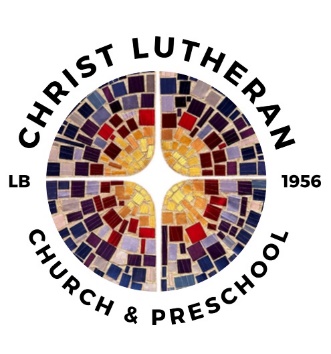 	          6500 E. Stearns Street, Long Beach, CA 90815christlutheranlb.com                                                     562 598.2433Pastor                                                         Rev. Nicole Fielder, pastor@christlutheranlb.comOffice Manager                                           Kim Croes, officemanager@christlutheranlb.comPreschool Director                                                                     Lisa Clinton, info@clplb.comInterim Choir Director                                                         Kim Philips, kimsings@msn.comAccompanist							                Roger HalvorsonA/V Technician                                                                                                      Brad CroesMissionary to Colombia  						   Linda Gawthorne 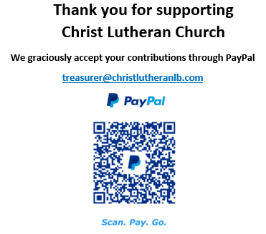 